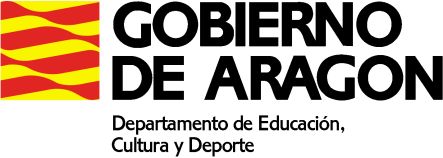 PLAN DE ACTIVIDADES DURANTE LA SUSPENSION DE LAS CLASES LECTIVAS PRESENCIALES (14 a 22 de abril de 2020)CURSO: 3º ESPAMATERIA: SocialesPROFESOR/A: Pilar RiveraMAIL del docente: casacanalpilar@gmail.com Aclaraciones: Si no tenemos ordenador, podemos hacer los ejercicios en un cuaderno o en el libro y hacer una foto con el móvil. Estas fotos las mandáis a mi mail.ACTIVIDADES SEMANA 4 y 5Estas dos semanas son cortitas, empezamos el martes 14 y terminamos el miércoles 22 de abril, porque jueves 23 y viernes 24 ¡Tenemos puente!!!!Así que os propongo ver el siguiente documental: https://www.rtve.es/television/documentales/comprar-tirar-comprar/directo/Está también en Youtube: “Comprar, tirar, comprar” La historia secreta de la obsolescencia programada. Es un documental muy, muy interesante.COMPRAR, TIRAR, COMPRARFicha técnica Título: Comprar, tirar, comprar. La historia secreta de la obsolescencia programada. Guión y dirección: Cosima Dannoritzer 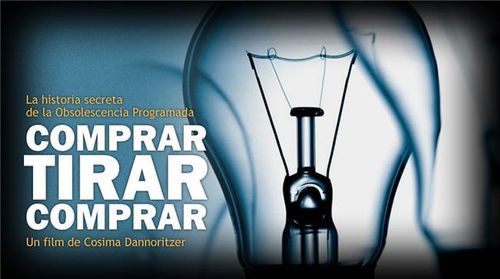 Producción ejecutiva: Joan Úbeda y Patrice Barrat Cámara: Marc Martínez Sarrado Montaje: Georgia Wyss Sonido: Ray Day Música: Marta Andrés y Joan Gil Producción: Davina Breillet para Arte France, TVE y TVC Género: Documental Año: 2010 Duración: 53 minutos Países: Francia y España Antes de visionar la primera parte de este documental, responded a las siguientes preguntas. 1. ¿Cuántos relojes tenéis? 2. ¿Cada cuánto cambiáis de móvil? 3. ¿Qué hacéis cuando se rompe la impresora o la cámara de fotos? 4. ¿Sabéis qué significa “obsolescencia”? 5. Si un producto sale defectuoso, ¿acostumbráis a realizar una reclamación? ¿Sabéis cómo y dónde hay que gestionarla? Visionaremos los cuatro primeros minutos del documental para situarnos y analizar sobre qué trata y cómo nos lo cuentan. ¿Qué os sugiere? Luego volveremos a ello.1. ¿Cómo definiríais la obsolescencia programada? ¿Qué es lo que pretende? 2. Rememorad la historia de la bombilla de Livermore (California). 3. ¿Qué era el cartel de Phoebus? ¿Qué se proponía y con qué finalidad? 4. En 1929, una prestigiosa revista de publicidad, Printer’s, afirmaba: “Un artículo que no se desgasta es una tragedia para los negocios”. En los años cincuenta, Brooks Stevens, uno de los principales teóricos de la obsolescencia programada, contraponía el modelo europeo (fabricar productos para toda la vida) con el modelo estadounidense (personas insatisfechas con el producto con el que han disfrutado, pero que sienten la necesidad de cambiar). Brooks Stevens venía a decir que la felicidad se consigue a través del consumo ilimitado y que ello sienta las bases de la sociedad de consumo. Relacionad la afirmación de la revista Printer’s con los modelos propuestos por Stevens y explicad su significado.5. Explicad por qué desaparecieron del mercado las medias de nailon, caracterizadas por su gran resistencia. ¿Qué relación tiene este caso con el de las bombillas? 6. ¿Por qué creéis que en la película The Man in the White Suit tanto el dueño de la fábrica como los obreros están en contra de una “tela que no se desgasta”? 7. Un detalle ciertamente curioso que describe el documental es que, en el siglo pasado, en países comunistas como la República Democrática de Alemania no se practicaba la obsolescencia programada. Se fabricaban lavadoras y neveras para que durasen más de 25 años o bombillas de larga duración. ¿Por qué pensáis que pasaba esto? 8. ¿Recordáis el caso del iPod cuya batería duró ocho meses? ¿Qué solución daba el fabricante? ¿Qué opináis? ¿Os ha pasado a vosotros o a alguien que conocéis un caso similar? ¿Cómo se solucionó la cuestión? 9. Las imágenes que se nos muestran de Ghana son realmente impactantes y muy lamentables. Mike Anane, activista medioambiental, dice que la posteridad no perdonará haber impuesto la sociedad del despilfarro en todo el planeta. ¿Qué proyecto tiene Anane ante la situación de su país, convertido en un auténtico vertedero? 10. Además de dejar constancia de la gravedad de la situación, el documental llega a una conclusión para la esperanza. ¿Compartís ese sentimiento?11. ¿Cómo consigue Marcos salirse con la suya y hacer que su impresora vuelva a funcionar? 12. ¿Por qué al acabar el documental aparece “Fin” entre signos de interrogación? 13. Escribid la sinopsis (resumen) de Comprar, tirar, comprar. 14. ¿Qué ideas pretende transmitir este documental? 15. Completad el siguiente cuadro resumen: Fuente: MEC Leer.es   Autoría: Alba Ambròs Pallarès y Ramon Breu Panyella NombreProfesión, cargo que ocupaResumen de su opiniónVuestra opinión al respectoHelmut HögeWarner Phillips Giles Slade Kipp StevensBoris Knuff Serge Latouche John Thackara Elizabeth Pritzker Andrew Westley Mike Anane